Prof. Ing., Dipl.-Ing. Martin Drahanský, Ph.D. 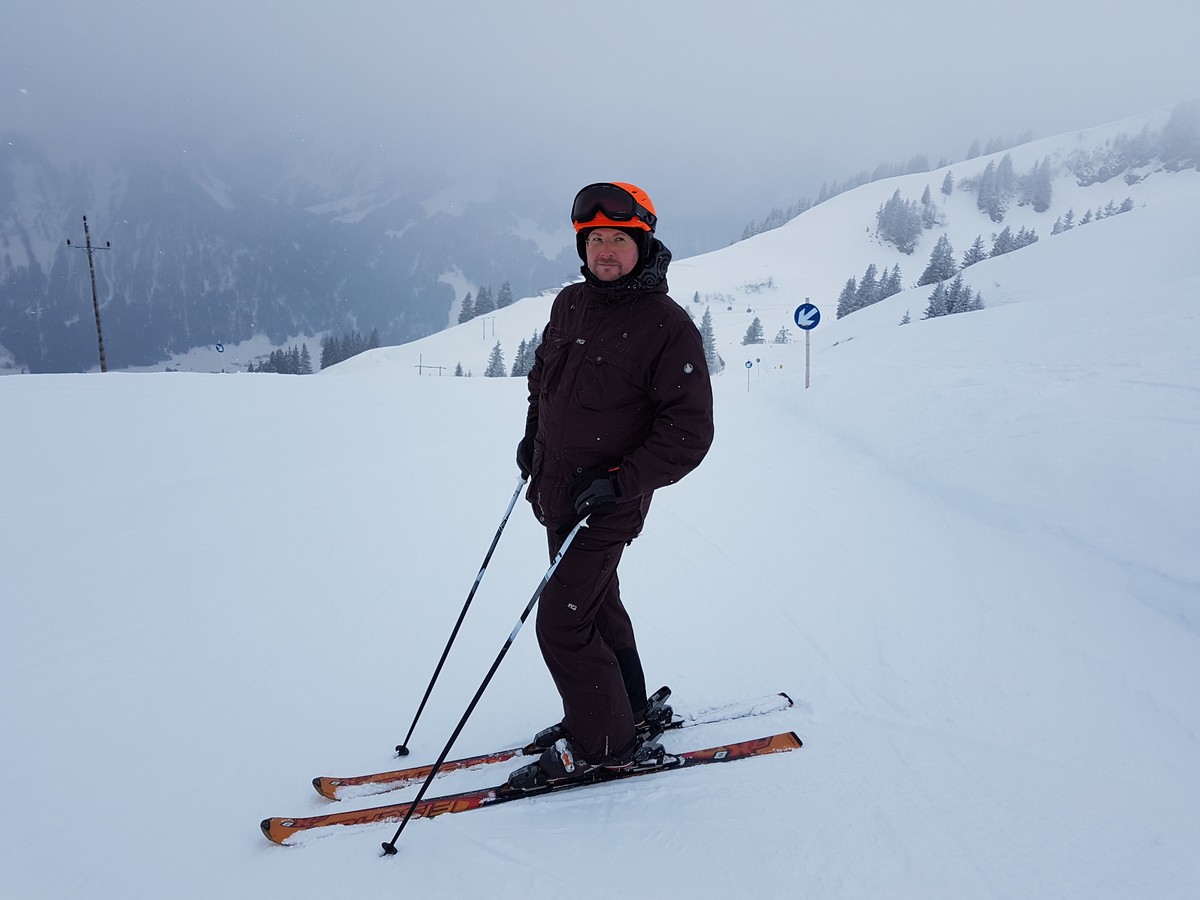 Vzdělání:Prof. obor Výpočetní technika a informatika, FIT VUT v Brně, 2017Doc. obor Výpočetní technika a informatika, FIT VUT v Brně, 2009Ph.D. obor Informační technologie, FIT VUT v Brně, 2005Ing. obor Informatika a výpočetní technika, FEI VUT v Brně, 2001Dipl.-Ing. Fakulta elektrotechniky, FernUniversität Hagen, Německo, 2001Profesionální kariéra:2014: Vědeckovýzkumný pobyt na Tokyo Institute of Technology, Tokio (Japonsko), finanční podpora Matsumae International Foundation (04-09/2014)2013: Pedagogický pobyt na Zürcher Hochschule für Angewandte Wissenschaften, Winterthur (Švýcarsko), finanční podpora LLP Erasmus (07-08/2013)2017 - nyní: Profesor, VUT v Brně, Fakulta informačních technologií, Brno (ČR)2010 - 2017: Docent, VUT v Brně, Fakulta informačních technologií, Brno (ČR)2005 - 2009: Odborný asistent, VUT v Brně, Fakulta informačních technologií, Brno (ČR)2002 - 2005: Externí spolupracovník Fraunhofer Gesellschaft, IGD, Darmstadt (SRN)2002 - 2005: Vědecká pracovní síla na Universität Siegen, Institut měřící techniky, Siegen (SRN)1996 - 2005: Odborný asistent výp. techniky a informatiky, Gymnázium tř. Kpt. Jaroše 14, Brno (ČR)Funkce:2016 - nyní: Profesorské místo Siemens na VUT v Brně2016 - nyní: Člen Rady pro komercializaci VUT v Brně2016 - nyní: Poradce děkana FIT VUT v Brně v oblasti transferu technologií2010 - nyní: Vedoucí výzkumné skupiny STRaDe (Security Technology Research and Development)2005 - 2015: Koordinátor zahraniční mobility na FIT VUT v BrněOdborná orientace:Biometrické systémyZpracování obrazu a videaBezpečnost a kryptografieSenzorické systémyČlenství:Senior Member IEEEČlen panelu P103, Grantová agentura České republiky (2011-2013)Člen TNK č. 42, Česká agentura pro standardizaci (2018-nyní)Člen TNK č. 20, Úřad pro technickou normalizaci, metrologii a státní zkušebnictví (2009-2017)Člen SC7 TC AV ČR (2018-nyní)Člen International Association for IdentificationČlen European Division of the International Association for IdentificationČlen European Association for BiometricsČlen Gesellschaft für Informatik e.V.Člen BioAPI ConsortiumČlen Czech and Slovak Simulation SocietyOcenění:2018 - Medaile III. stupně ředitele Krajského ředitelství policie Jihomoravského kraje za dlouhodobou nadstandardní a vynikající spolupráci se Službou kriminální policie a vyšetřování KŘP JmK2017 - Best Poster Award na konferenci BIOSIG 2017 za poster Fingerprint Damage Localizer and Detector of Skin Diseases from Fingerprint Images2015 - Stříbrná medaile děkana Fakulty informačních technologií Vysokého učení technického v Brně2015 - Stříbrná medaile rektora Vysokého učení technického v Brně za zásluhy o zřízení specializovaných laboratoří FIT VUT v Brně a projekt RUDA2015 - Zlatá medaile v kategorii automatizační, měřicí a řídicí techniky, senzoriky a robotiky na Mezinárodním strojírenském veletrhu 2015 v Brně za týmový výsledek skupiny STRaDe - Robot pro hledání osob v závalech a lavinách2012 - Bronzová medaile děkana Fakulty informačních technologií Vysokého učení technického v Brně2007 - Čestné uznání (Best Paper Award) INI-GraphicsNet za článek "Liveness Detection based on Fine Movements of the Fingertip Surface"2005 - Cena Siemens - Werner von Siemens Excellence Award 2005 za disertační práci2005 - Fraunhofer Patent Award za patent Verfahren und Vorrichtung zum Erfassen biometrischer Merkmale2002 - Čestné uznání AFCEA za diplomovou práci2001 - 2. místo na studentské konferenci STUDENT FEI 20012001 - Cena Siemens za diplomovou práci2000 - 1. místo na studentské konferenci STUDENT FEI 2000Jazykové znalosti:Němčina (C2) - plynně (zkouška Zentrale Oberstufenprüfung u Göthe Institutu), orientace na technické překlady Angličtina (C1/C2) - dobrá znalostJaponština (A1) - základyRuština (A1) - základyDalší zájmy:Judo (Kodokan 3. kyu), horské kolo, ferraty, badminton, fitnessMineralogie, entomologieVeřejný klíč:Veřejný klíč pro gpg4win - Drahansky_Martin_public.ascOdkazy:Mezinárodní patent PCT Ophthalmic Diagnostic Apparatus and Method of Its Operation, WO/2015/043553Mezinárodní patent PCT A Method of Biometric Identification of Persons According to the Hand and Device for Biometric Identification of Persons According to the Hand, WO/2010/009683Mezinárodní patent PCT Method and Apparatus for Detecting Biometric Features, WO/2007/036370Překlad norem ČSN ISO/IEC 19795-x